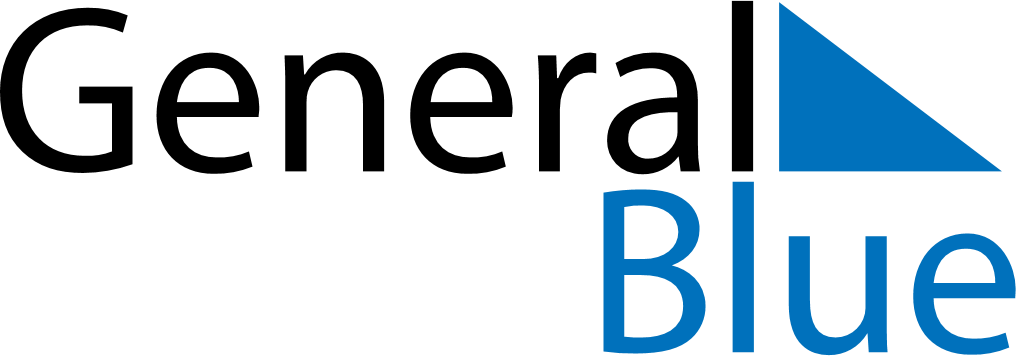 May 2024May 2024May 2024May 2024May 2024May 2024Ulu Tiram, Johor, MalaysiaUlu Tiram, Johor, MalaysiaUlu Tiram, Johor, MalaysiaUlu Tiram, Johor, MalaysiaUlu Tiram, Johor, MalaysiaUlu Tiram, Johor, MalaysiaSunday Monday Tuesday Wednesday Thursday Friday Saturday 1 2 3 4 Sunrise: 6:56 AM Sunset: 7:07 PM Daylight: 12 hours and 10 minutes. Sunrise: 6:56 AM Sunset: 7:06 PM Daylight: 12 hours and 10 minutes. Sunrise: 6:56 AM Sunset: 7:06 PM Daylight: 12 hours and 10 minutes. Sunrise: 6:56 AM Sunset: 7:06 PM Daylight: 12 hours and 10 minutes. 5 6 7 8 9 10 11 Sunrise: 6:56 AM Sunset: 7:06 PM Daylight: 12 hours and 10 minutes. Sunrise: 6:55 AM Sunset: 7:06 PM Daylight: 12 hours and 10 minutes. Sunrise: 6:55 AM Sunset: 7:06 PM Daylight: 12 hours and 10 minutes. Sunrise: 6:55 AM Sunset: 7:06 PM Daylight: 12 hours and 10 minutes. Sunrise: 6:55 AM Sunset: 7:06 PM Daylight: 12 hours and 11 minutes. Sunrise: 6:55 AM Sunset: 7:06 PM Daylight: 12 hours and 11 minutes. Sunrise: 6:55 AM Sunset: 7:06 PM Daylight: 12 hours and 11 minutes. 12 13 14 15 16 17 18 Sunrise: 6:55 AM Sunset: 7:06 PM Daylight: 12 hours and 11 minutes. Sunrise: 6:55 AM Sunset: 7:06 PM Daylight: 12 hours and 11 minutes. Sunrise: 6:55 AM Sunset: 7:06 PM Daylight: 12 hours and 11 minutes. Sunrise: 6:55 AM Sunset: 7:06 PM Daylight: 12 hours and 11 minutes. Sunrise: 6:55 AM Sunset: 7:06 PM Daylight: 12 hours and 11 minutes. Sunrise: 6:55 AM Sunset: 7:06 PM Daylight: 12 hours and 11 minutes. Sunrise: 6:55 AM Sunset: 7:07 PM Daylight: 12 hours and 11 minutes. 19 20 21 22 23 24 25 Sunrise: 6:55 AM Sunset: 7:07 PM Daylight: 12 hours and 11 minutes. Sunrise: 6:55 AM Sunset: 7:07 PM Daylight: 12 hours and 11 minutes. Sunrise: 6:55 AM Sunset: 7:07 PM Daylight: 12 hours and 11 minutes. Sunrise: 6:55 AM Sunset: 7:07 PM Daylight: 12 hours and 11 minutes. Sunrise: 6:55 AM Sunset: 7:07 PM Daylight: 12 hours and 11 minutes. Sunrise: 6:55 AM Sunset: 7:07 PM Daylight: 12 hours and 12 minutes. Sunrise: 6:55 AM Sunset: 7:07 PM Daylight: 12 hours and 12 minutes. 26 27 28 29 30 31 Sunrise: 6:55 AM Sunset: 7:07 PM Daylight: 12 hours and 12 minutes. Sunrise: 6:55 AM Sunset: 7:07 PM Daylight: 12 hours and 12 minutes. Sunrise: 6:55 AM Sunset: 7:08 PM Daylight: 12 hours and 12 minutes. Sunrise: 6:56 AM Sunset: 7:08 PM Daylight: 12 hours and 12 minutes. Sunrise: 6:56 AM Sunset: 7:08 PM Daylight: 12 hours and 12 minutes. Sunrise: 6:56 AM Sunset: 7:08 PM Daylight: 12 hours and 12 minutes. 